VERBALE DELLO SCRUTINIO FINALECLASSE:O. del g.:1) Lettura e approvazione verbale seduta precedente 2) Valutazione alunni e operazioni di scrutinio finaleOggi, __/06/2021, alle ore ........, nella Videoteca del Plesso centrale si è riunito il consiglio della classe_________   per procedere alle operazioni relative alla valutazione finale e allo Scrutinio (Nota 6 maggio 2021 n. 699), come da convocazione del 22/03/2021 prot. 1154 C/27. Presiede il Dirigente scolastico, funge da segretario il coordinatore _____________________________________Da una verifica dei partecipanti risultano presenti:Risulta/no assente/i il/i docente/i:Sostituiti dal/dai docente/i ………… con disposizione del dirigente scolastico prot……….Constatati:La presenza di tutti i componenti il C. di C..La regolarità della convocazione il Presidente richiama le norme in vigore sullo scrutinio ed in particolare i criteri di valutazione deliberati dal Collegio dei Docenti e dichiara aperta la seduta. Dopo breve discussione sull'andamento didattico-disciplinare della classe si passa all'esame delle singole situazioni. Tutti i voti proposti ed i singoli giudizi vengono approvati all’unanimità e, sulla base Nota 6 maggio 2021 n. 699 e dei giudizi ampiamente motivati, emerge quanto segue:I seguenti alunni risultano ammessi alla classe successiva:I seguenti alunni, seppur in presenza di livelli di apprendimento parzialmente raggiunti o in via di prima acquisizione, sono ammessi alla classe successiva (art. 3 D.Lgs. 13 aprile 2017 n. 62, O.M. 4 dicembre 2020 n. 172):I seguenti alunni, con decisione assunta all’unanimità e comprovata da specifica motivazione,  non sono ammessi alla classe successiva (Nota 6 maggio 2021 n. 699):Si procede dunque alla definizione dei giudizi sintetici e alla compilazione del Documento di valutazione.Letto e approvato il presente verbale, la riunione  termina alle ore_____ Noto,Il Presidente Dirigente scolastico f.to* Carmela Fronte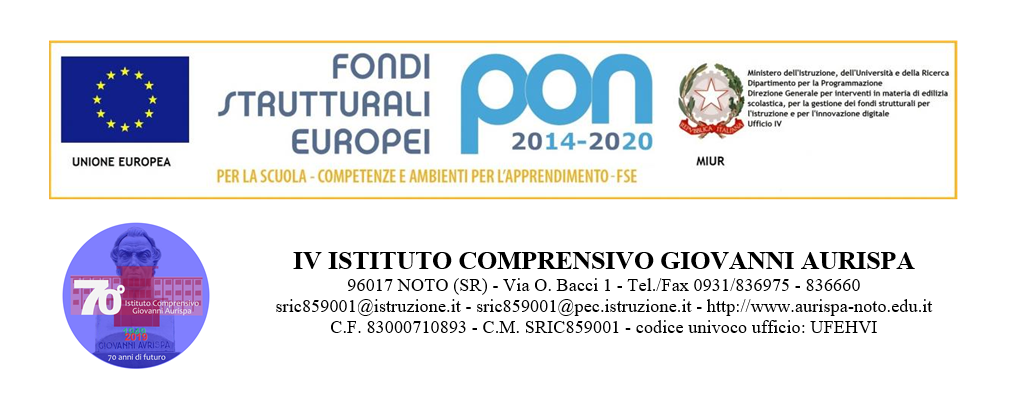 DocenteMateria/eAlunnoAlunnoMateria/eAlunnoMotivazione